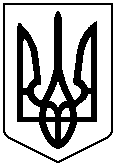 УКРАЇНАЧЕРНІВЕЦЬКА ОБЛАСНА ДЕРЖАВНА АДМІНІСТРАЦІЯ         ДЕПАРТАМЕНТ ОСВІТИ І НАУКИвул. М. Грушевського, 1, м. Чернівці, 58002, тел. (0372) 55-29-66, факс 57-32-84,  Е-mail: doncv@ukr.net   Код ЄДРПОУ 39301337   15.02.2022№01-34/417                                     На № ____________від __________                                                                 Керівникам органів управління                                                                освітою територіальних громад	Відповідно до листа Інституту педагогіки НАПН України від 10.02.2022 
№ 85 щодо у семінар-нараді з питань науково-методичного супроводу реформи Нової української школи «Організація освітнього процесу в 5-х класах закладів загальної середньої освіти» Департамент освіти і науки обласної державної адміністрації (далі – Департамент) повідомляє наступне. 	З 15 по 18 лютого 2022 року відбудуться семінари-наради для керівників та вчителів закладів загальної середньої освіти, де будуть розглянуті особливості впровадження державного стандарту базової середньої освіти. 	Семінари-наради відбудуться у онлайн-форматі (посилання додається).	Департамент просить поширити зазначену інформацію серед керівників та педагогів закладів загальної середньої освіти і взяти участь у даному заході. 	Додаток: на 1 арк. в 1 прим.Заступник директора Департаменту – начальник управління освіти та цифрової трансформації                                                       Оксана ГРИНЮК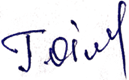 Оксана Гайсенюк 55 18 16